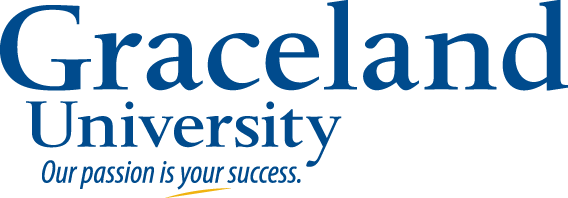 Bachelor of Arts (B.A.) Degree:Health(5-12 Teaching Endorsement)Bachelor of Arts (B.A.) Degree:Health(5-12 Teaching Endorsement)Graceland’s teacher education program is noted for excellence in providing a technology emphasis, psychological and sociological foundations, and learning theory.  Beginning in the sophomore year, course work is balanced by extensive field experiences in both public and private schools. Graceland’s teacher education program is noted for excellence in providing a technology emphasis, psychological and sociological foundations, and learning theory.  Beginning in the sophomore year, course work is balanced by extensive field experiences in both public and private schools. Graceland’s teacher education program is noted for excellence in providing a technology emphasis, psychological and sociological foundations, and learning theory.  Beginning in the sophomore year, course work is balanced by extensive field experiences in both public and private schools. Graceland’s teacher education program is noted for excellence in providing a technology emphasis, psychological and sociological foundations, and learning theory.  Beginning in the sophomore year, course work is balanced by extensive field experiences in both public and private schools. Graceland’s teacher education program is noted for excellence in providing a technology emphasis, psychological and sociological foundations, and learning theory.  Beginning in the sophomore year, course work is balanced by extensive field experiences in both public and private schools. Graceland’s teacher education program is noted for excellence in providing a technology emphasis, psychological and sociological foundations, and learning theory.  Beginning in the sophomore year, course work is balanced by extensive field experiences in both public and private schools. Graceland’s teacher education program is noted for excellence in providing a technology emphasis, psychological and sociological foundations, and learning theory.  Beginning in the sophomore year, course work is balanced by extensive field experiences in both public and private schools. 2015-2016Courses in BOLD are required by this majorCourses in regular type are to fulfill general education requirements and DO NOT have to be taken the specific semester stated.Courses in ITALIC are strongly recommendedALSO REQUIRED FOR GRADUATION120 credit hours39 Upper division credits2.75 GPA required for teaching licenseCompletion of all major & gen ed requirementsBachelor of Arts (B.A.) Degree:Health(5-12 Teaching Endorsement)Bachelor of Arts (B.A.) Degree:Health(5-12 Teaching Endorsement)Graceland’s teacher education program is noted for excellence in providing a technology emphasis, psychological and sociological foundations, and learning theory.  Beginning in the sophomore year, course work is balanced by extensive field experiences in both public and private schools. Graceland’s teacher education program is noted for excellence in providing a technology emphasis, psychological and sociological foundations, and learning theory.  Beginning in the sophomore year, course work is balanced by extensive field experiences in both public and private schools. Graceland’s teacher education program is noted for excellence in providing a technology emphasis, psychological and sociological foundations, and learning theory.  Beginning in the sophomore year, course work is balanced by extensive field experiences in both public and private schools. Graceland’s teacher education program is noted for excellence in providing a technology emphasis, psychological and sociological foundations, and learning theory.  Beginning in the sophomore year, course work is balanced by extensive field experiences in both public and private schools. Graceland’s teacher education program is noted for excellence in providing a technology emphasis, psychological and sociological foundations, and learning theory.  Beginning in the sophomore year, course work is balanced by extensive field experiences in both public and private schools. Graceland’s teacher education program is noted for excellence in providing a technology emphasis, psychological and sociological foundations, and learning theory.  Beginning in the sophomore year, course work is balanced by extensive field experiences in both public and private schools. Graceland’s teacher education program is noted for excellence in providing a technology emphasis, psychological and sociological foundations, and learning theory.  Beginning in the sophomore year, course work is balanced by extensive field experiences in both public and private schools. 2015-2016Courses in BOLD are required by this majorCourses in regular type are to fulfill general education requirements and DO NOT have to be taken the specific semester stated.Courses in ITALIC are strongly recommendedALSO REQUIRED FOR GRADUATION120 credit hours39 Upper division credits2.75 GPA required for teaching licenseCompletion of all major & gen ed requirementsFirst Year Fall(consider a WT)GE GoalGE GoalSem HoursDate MetFirst Year SpringGE GoalSem HoursDate Met2015-2016Courses in BOLD are required by this majorCourses in regular type are to fulfill general education requirements and DO NOT have to be taken the specific semester stated.Courses in ITALIC are strongly recommendedALSO REQUIRED FOR GRADUATION120 credit hours39 Upper division credits2.75 GPA required for teaching licenseCompletion of all major & gen ed requirementsCHEM13301a1a3PSYC2250 Dev. Psych1d32015-2016Courses in BOLD are required by this majorCourses in regular type are to fulfill general education requirements and DO NOT have to be taken the specific semester stated.Courses in ITALIC are strongly recommendedALSO REQUIRED FOR GRADUATION120 credit hours39 Upper division credits2.75 GPA required for teaching licenseCompletion of all major & gen ed requirementsENGL1410 Modern Rhetoric ORENGL1440 English Honors3C3C3Speech Communication3b32015-2016Courses in BOLD are required by this majorCourses in regular type are to fulfill general education requirements and DO NOT have to be taken the specific semester stated.Courses in ITALIC are strongly recommendedALSO REQUIRED FOR GRADUATION120 credit hours39 Upper division credits2.75 GPA required for teaching licenseCompletion of all major & gen ed requirementsENGL1410 Modern Rhetoric ORENGL1440 English Honors3C3C3US Hist. or American Govt      1b32015-2016Courses in BOLD are required by this majorCourses in regular type are to fulfill general education requirements and DO NOT have to be taken the specific semester stated.Courses in ITALIC are strongly recommendedALSO REQUIRED FOR GRADUATION120 credit hours39 Upper division credits2.75 GPA required for teaching licenseCompletion of all major & gen ed requirementsMathematics      3a3a3HLTH13003f22015-2016Courses in BOLD are required by this majorCourses in regular type are to fulfill general education requirements and DO NOT have to be taken the specific semester stated.Courses in ITALIC are strongly recommendedALSO REQUIRED FOR GRADUATION120 credit hours39 Upper division credits2.75 GPA required for teaching licenseCompletion of all major & gen ed requirementsMathematics      3a3a3PHED0490 Stress & Relaxation3f12015-2016Courses in BOLD are required by this majorCourses in regular type are to fulfill general education requirements and DO NOT have to be taken the specific semester stated.Courses in ITALIC are strongly recommendedALSO REQUIRED FOR GRADUATION120 credit hours39 Upper division credits2.75 GPA required for teaching licenseCompletion of all major & gen ed requirementsPSYC1300 Intro to Psych1c1c3Elective      3b32015-2016Courses in BOLD are required by this majorCourses in regular type are to fulfill general education requirements and DO NOT have to be taken the specific semester stated.Courses in ITALIC are strongly recommendedALSO REQUIRED FOR GRADUATION120 credit hours39 Upper division credits2.75 GPA required for teaching licenseCompletion of all major & gen ed requirementsINTD1100 Critical Thinking in Arts & Sciences*32015-2016Courses in BOLD are required by this majorCourses in regular type are to fulfill general education requirements and DO NOT have to be taken the specific semester stated.Courses in ITALIC are strongly recommendedALSO REQUIRED FOR GRADUATION120 credit hours39 Upper division credits2.75 GPA required for teaching licenseCompletion of all major & gen ed requirementsTotal Hours15Total Hours152015-2016Courses in BOLD are required by this majorCourses in regular type are to fulfill general education requirements and DO NOT have to be taken the specific semester stated.Courses in ITALIC are strongly recommendedALSO REQUIRED FOR GRADUATION120 credit hours39 Upper division credits2.75 GPA required for teaching licenseCompletion of all major & gen ed requirementsNotes:      Notes:      Notes:      Notes:      Notes:      Notes:      Notes:      Notes:      Notes:      2015-2016Courses in BOLD are required by this majorCourses in regular type are to fulfill general education requirements and DO NOT have to be taken the specific semester stated.Courses in ITALIC are strongly recommendedALSO REQUIRED FOR GRADUATION120 credit hours39 Upper division credits2.75 GPA required for teaching licenseCompletion of all major & gen ed requirementsSecond Year Fall(consider a WT)GE GoalGE GoalSemHoursDate MetSecond Year SpringGE GoalSem HoursDate Met2015-2016Courses in BOLD are required by this majorCourses in regular type are to fulfill general education requirements and DO NOT have to be taken the specific semester stated.Courses in ITALIC are strongly recommendedALSO REQUIRED FOR GRADUATION120 credit hours39 Upper division credits2.75 GPA required for teaching licenseCompletion of all major & gen ed requirementsBIOL2300 Anat. & Phys. I3BIOL2560 Nutrition32015-2016Courses in BOLD are required by this majorCourses in regular type are to fulfill general education requirements and DO NOT have to be taken the specific semester stated.Courses in ITALIC are strongly recommendedALSO REQUIRED FOR GRADUATION120 credit hours39 Upper division credits2.75 GPA required for teaching licenseCompletion of all major & gen ed requirementsEDUC1400 Intro to Ed.3BIOL2360 Fund of Microbiology42015-2016Courses in BOLD are required by this majorCourses in regular type are to fulfill general education requirements and DO NOT have to be taken the specific semester stated.Courses in ITALIC are strongly recommendedALSO REQUIRED FOR GRADUATION120 credit hours39 Upper division credits2.75 GPA required for teaching licenseCompletion of all major & gen ed requirementsEDUC1410 Field Experience1Humanities2b32015-2016Courses in BOLD are required by this majorCourses in regular type are to fulfill general education requirements and DO NOT have to be taken the specific semester stated.Courses in ITALIC are strongly recommendedALSO REQUIRED FOR GRADUATION120 credit hours39 Upper division credits2.75 GPA required for teaching licenseCompletion of all major & gen ed requirementsHLTH2200 Contemp. Issues in Health2EDUC2420 Teacher Ed. Entry Wkshp02015-2016Courses in BOLD are required by this majorCourses in regular type are to fulfill general education requirements and DO NOT have to be taken the specific semester stated.Courses in ITALIC are strongly recommendedALSO REQUIRED FOR GRADUATION120 credit hours39 Upper division credits2.75 GPA required for teaching licenseCompletion of all major & gen ed requirementsSOCI2320 Marriage & Family3HLTH3310 Meth. Of Teaching Hlth*****32015-2016Courses in BOLD are required by this majorCourses in regular type are to fulfill general education requirements and DO NOT have to be taken the specific semester stated.Courses in ITALIC are strongly recommendedALSO REQUIRED FOR GRADUATION120 credit hours39 Upper division credits2.75 GPA required for teaching licenseCompletion of all major & gen ed requirementsHuman Diversity      443Mathematics      3a32015-2016Courses in BOLD are required by this majorCourses in regular type are to fulfill general education requirements and DO NOT have to be taken the specific semester stated.Courses in ITALIC are strongly recommendedALSO REQUIRED FOR GRADUATION120 credit hours39 Upper division credits2.75 GPA required for teaching licenseCompletion of all major & gen ed requirementsTotal Hours15Total Hours162015-2016Courses in BOLD are required by this majorCourses in regular type are to fulfill general education requirements and DO NOT have to be taken the specific semester stated.Courses in ITALIC are strongly recommendedALSO REQUIRED FOR GRADUATION120 credit hours39 Upper division credits2.75 GPA required for teaching licenseCompletion of all major & gen ed requirementsNotes:      	Notes:      	Notes:      	Notes:      	Notes:      	Notes:      	Notes:      	Notes:      	Notes:      	2015-2016Courses in BOLD are required by this majorCourses in regular type are to fulfill general education requirements and DO NOT have to be taken the specific semester stated.Courses in ITALIC are strongly recommendedALSO REQUIRED FOR GRADUATION120 credit hours39 Upper division credits2.75 GPA required for teaching licenseCompletion of all major & gen ed requirementsThird Year Fall(check your degree audit!)GE GoalGE GoalSemHoursDate MetThird Year SpringGE GoalSem HoursDate Met* See Catalog for specific information+denotes courses offered only every other yearEDUC3580 Psych of Except ChildAdult3HMSC4900 Research I1* See Catalog for specific information+denotes courses offered only every other yearEDUC3590 Ed. Psych & Measurement3HLTH3900 Adv. Topics in Health3* See Catalog for specific information+denotes courses offered only every other yearEDUC3100 Human Rel. in Ed.3e3e3HLTH3900 Adv. Topics in Health3* See Catalog for specific information+denotes courses offered only every other yearHLTH1100 First Aid** OR HLTH11101HLTH3200 Comm Health3* See Catalog for specific information+denotes courses offered only every other yearArts      2a2a3PSYC3330 Biopsychology****3* See Catalog for specific information+denotes courses offered only every other yearBIOL3310 Prin. of Genetics****4EDUC3520 Sec. Methods & Cont Rdg3* See Catalog for specific information+denotes courses offered only every other yearElective3Total Hours17Total Hours16Notes: HLTH3900 and HLTH2300 are offered in the summer.Notes: HLTH3900 and HLTH2300 are offered in the summer.Notes: HLTH3900 and HLTH2300 are offered in the summer.Notes: HLTH3900 and HLTH2300 are offered in the summer.Notes: HLTH3900 and HLTH2300 are offered in the summer.Notes: HLTH3900 and HLTH2300 are offered in the summer.Notes: HLTH3900 and HLTH2300 are offered in the summer.Notes: HLTH3900 and HLTH2300 are offered in the summer.Notes: HLTH3900 and HLTH2300 are offered in the summer.Notes: HLTH3900 and HLTH2300 are offered in the summer.Notes: HLTH3900 and HLTH2300 are offered in the summer.Notes: HLTH3900 and HLTH2300 are offered in the summer.Notes: HLTH3900 and HLTH2300 are offered in the summer.Notes: HLTH3900 and HLTH2300 are offered in the summer.Notes: HLTH3900 and HLTH2300 are offered in the summer.Notes: HLTH3900 and HLTH2300 are offered in the summer.Notes: HLTH3900 and HLTH2300 are offered in the summer.Notes: HLTH3900 and HLTH2300 are offered in the summer.Fourth Year Fall(apply for graduation!)GE GoalGE GoalSemHoursDate MetFourth Year SpringGE GoalSem HoursDate MetENGL3XXX Advanced Comp3EDUC4450 Comb. Student Teaching14HMSC4910 Research II1EDUC4450 Comb. Student Teaching14EDUC4100 LEP2EDUC4300 Sec. Classrom Mgt.3HMSC4320 Org. & Admin. Of HPER3HLTH3300+ Theory & Prac of Safety 3Total HoursTotal HoursNotes: EDUC3720 Secondary Education Practicum 2 s.h. will need to be taken the two weeks immediately prior to student teaching.Notes: EDUC3720 Secondary Education Practicum 2 s.h. will need to be taken the two weeks immediately prior to student teaching.Notes: EDUC3720 Secondary Education Practicum 2 s.h. will need to be taken the two weeks immediately prior to student teaching.Notes: EDUC3720 Secondary Education Practicum 2 s.h. will need to be taken the two weeks immediately prior to student teaching.Notes: EDUC3720 Secondary Education Practicum 2 s.h. will need to be taken the two weeks immediately prior to student teaching.Notes: EDUC3720 Secondary Education Practicum 2 s.h. will need to be taken the two weeks immediately prior to student teaching.Notes: EDUC3720 Secondary Education Practicum 2 s.h. will need to be taken the two weeks immediately prior to student teaching.Notes: EDUC3720 Secondary Education Practicum 2 s.h. will need to be taken the two weeks immediately prior to student teaching.Notes: EDUC3720 Secondary Education Practicum 2 s.h. will need to be taken the two weeks immediately prior to student teaching.Updated:4/16/2015Notes: EDUC3720 Secondary Education Practicum 2 s.h. will need to be taken the two weeks immediately prior to student teaching.Notes: EDUC3720 Secondary Education Practicum 2 s.h. will need to be taken the two weeks immediately prior to student teaching.Notes: EDUC3720 Secondary Education Practicum 2 s.h. will need to be taken the two weeks immediately prior to student teaching.Notes: EDUC3720 Secondary Education Practicum 2 s.h. will need to be taken the two weeks immediately prior to student teaching.Notes: EDUC3720 Secondary Education Practicum 2 s.h. will need to be taken the two weeks immediately prior to student teaching.Notes: EDUC3720 Secondary Education Practicum 2 s.h. will need to be taken the two weeks immediately prior to student teaching.Notes: EDUC3720 Secondary Education Practicum 2 s.h. will need to be taken the two weeks immediately prior to student teaching.Notes: EDUC3720 Secondary Education Practicum 2 s.h. will need to be taken the two weeks immediately prior to student teaching.Notes: EDUC3720 Secondary Education Practicum 2 s.h. will need to be taken the two weeks immediately prior to student teaching.Updated:4/16/2015* Graduation requirement for all first time freshmen** ARC First Aid Card & CPR Card will substitute for this requirement providing it is approved by the Health & Movement Science Division.*** Apply to the Teacher Education Program during EDUC2420 Teacher Education Entry Workshop ****BIOL3310 Fund. Of Genetics and PSYC3330 Biopsychology are recommended electives for the Health major.*****HLTH3310 Meth. Of Teaching Hlth offered every other springDISCLAIMER:  These plans are to be used as guides only and are subject to changes in curriculum requirements. Refer to your Graceland Catalog for complete and accurate information. Some courses listed on the plans may have prerequisites that have not been stated. The student has the ultimate responsibility for scheduling and meeting the graduation requirements.* Graduation requirement for all first time freshmen** ARC First Aid Card & CPR Card will substitute for this requirement providing it is approved by the Health & Movement Science Division.*** Apply to the Teacher Education Program during EDUC2420 Teacher Education Entry Workshop ****BIOL3310 Fund. Of Genetics and PSYC3330 Biopsychology are recommended electives for the Health major.*****HLTH3310 Meth. Of Teaching Hlth offered every other springDISCLAIMER:  These plans are to be used as guides only and are subject to changes in curriculum requirements. Refer to your Graceland Catalog for complete and accurate information. Some courses listed on the plans may have prerequisites that have not been stated. The student has the ultimate responsibility for scheduling and meeting the graduation requirements.* Graduation requirement for all first time freshmen** ARC First Aid Card & CPR Card will substitute for this requirement providing it is approved by the Health & Movement Science Division.*** Apply to the Teacher Education Program during EDUC2420 Teacher Education Entry Workshop ****BIOL3310 Fund. Of Genetics and PSYC3330 Biopsychology are recommended electives for the Health major.*****HLTH3310 Meth. Of Teaching Hlth offered every other springDISCLAIMER:  These plans are to be used as guides only and are subject to changes in curriculum requirements. Refer to your Graceland Catalog for complete and accurate information. Some courses listed on the plans may have prerequisites that have not been stated. The student has the ultimate responsibility for scheduling and meeting the graduation requirements.* Graduation requirement for all first time freshmen** ARC First Aid Card & CPR Card will substitute for this requirement providing it is approved by the Health & Movement Science Division.*** Apply to the Teacher Education Program during EDUC2420 Teacher Education Entry Workshop ****BIOL3310 Fund. Of Genetics and PSYC3330 Biopsychology are recommended electives for the Health major.*****HLTH3310 Meth. Of Teaching Hlth offered every other springDISCLAIMER:  These plans are to be used as guides only and are subject to changes in curriculum requirements. Refer to your Graceland Catalog for complete and accurate information. Some courses listed on the plans may have prerequisites that have not been stated. The student has the ultimate responsibility for scheduling and meeting the graduation requirements.* Graduation requirement for all first time freshmen** ARC First Aid Card & CPR Card will substitute for this requirement providing it is approved by the Health & Movement Science Division.*** Apply to the Teacher Education Program during EDUC2420 Teacher Education Entry Workshop ****BIOL3310 Fund. Of Genetics and PSYC3330 Biopsychology are recommended electives for the Health major.*****HLTH3310 Meth. Of Teaching Hlth offered every other springDISCLAIMER:  These plans are to be used as guides only and are subject to changes in curriculum requirements. Refer to your Graceland Catalog for complete and accurate information. Some courses listed on the plans may have prerequisites that have not been stated. The student has the ultimate responsibility for scheduling and meeting the graduation requirements.* Graduation requirement for all first time freshmen** ARC First Aid Card & CPR Card will substitute for this requirement providing it is approved by the Health & Movement Science Division.*** Apply to the Teacher Education Program during EDUC2420 Teacher Education Entry Workshop ****BIOL3310 Fund. Of Genetics and PSYC3330 Biopsychology are recommended electives for the Health major.*****HLTH3310 Meth. Of Teaching Hlth offered every other springDISCLAIMER:  These plans are to be used as guides only and are subject to changes in curriculum requirements. Refer to your Graceland Catalog for complete and accurate information. Some courses listed on the plans may have prerequisites that have not been stated. The student has the ultimate responsibility for scheduling and meeting the graduation requirements.* Graduation requirement for all first time freshmen** ARC First Aid Card & CPR Card will substitute for this requirement providing it is approved by the Health & Movement Science Division.*** Apply to the Teacher Education Program during EDUC2420 Teacher Education Entry Workshop ****BIOL3310 Fund. Of Genetics and PSYC3330 Biopsychology are recommended electives for the Health major.*****HLTH3310 Meth. Of Teaching Hlth offered every other springDISCLAIMER:  These plans are to be used as guides only and are subject to changes in curriculum requirements. Refer to your Graceland Catalog for complete and accurate information. Some courses listed on the plans may have prerequisites that have not been stated. The student has the ultimate responsibility for scheduling and meeting the graduation requirements.* Graduation requirement for all first time freshmen** ARC First Aid Card & CPR Card will substitute for this requirement providing it is approved by the Health & Movement Science Division.*** Apply to the Teacher Education Program during EDUC2420 Teacher Education Entry Workshop ****BIOL3310 Fund. Of Genetics and PSYC3330 Biopsychology are recommended electives for the Health major.*****HLTH3310 Meth. Of Teaching Hlth offered every other springDISCLAIMER:  These plans are to be used as guides only and are subject to changes in curriculum requirements. Refer to your Graceland Catalog for complete and accurate information. Some courses listed on the plans may have prerequisites that have not been stated. The student has the ultimate responsibility for scheduling and meeting the graduation requirements.* Graduation requirement for all first time freshmen** ARC First Aid Card & CPR Card will substitute for this requirement providing it is approved by the Health & Movement Science Division.*** Apply to the Teacher Education Program during EDUC2420 Teacher Education Entry Workshop ****BIOL3310 Fund. Of Genetics and PSYC3330 Biopsychology are recommended electives for the Health major.*****HLTH3310 Meth. Of Teaching Hlth offered every other springDISCLAIMER:  These plans are to be used as guides only and are subject to changes in curriculum requirements. Refer to your Graceland Catalog for complete and accurate information. Some courses listed on the plans may have prerequisites that have not been stated. The student has the ultimate responsibility for scheduling and meeting the graduation requirements.Name:      ID:     * Graduation requirement for all first time freshmen** ARC First Aid Card & CPR Card will substitute for this requirement providing it is approved by the Health & Movement Science Division.*** Apply to the Teacher Education Program during EDUC2420 Teacher Education Entry Workshop ****BIOL3310 Fund. Of Genetics and PSYC3330 Biopsychology are recommended electives for the Health major.*****HLTH3310 Meth. Of Teaching Hlth offered every other springDISCLAIMER:  These plans are to be used as guides only and are subject to changes in curriculum requirements. Refer to your Graceland Catalog for complete and accurate information. Some courses listed on the plans may have prerequisites that have not been stated. The student has the ultimate responsibility for scheduling and meeting the graduation requirements.* Graduation requirement for all first time freshmen** ARC First Aid Card & CPR Card will substitute for this requirement providing it is approved by the Health & Movement Science Division.*** Apply to the Teacher Education Program during EDUC2420 Teacher Education Entry Workshop ****BIOL3310 Fund. Of Genetics and PSYC3330 Biopsychology are recommended electives for the Health major.*****HLTH3310 Meth. Of Teaching Hlth offered every other springDISCLAIMER:  These plans are to be used as guides only and are subject to changes in curriculum requirements. Refer to your Graceland Catalog for complete and accurate information. Some courses listed on the plans may have prerequisites that have not been stated. The student has the ultimate responsibility for scheduling and meeting the graduation requirements.* Graduation requirement for all first time freshmen** ARC First Aid Card & CPR Card will substitute for this requirement providing it is approved by the Health & Movement Science Division.*** Apply to the Teacher Education Program during EDUC2420 Teacher Education Entry Workshop ****BIOL3310 Fund. Of Genetics and PSYC3330 Biopsychology are recommended electives for the Health major.*****HLTH3310 Meth. Of Teaching Hlth offered every other springDISCLAIMER:  These plans are to be used as guides only and are subject to changes in curriculum requirements. Refer to your Graceland Catalog for complete and accurate information. Some courses listed on the plans may have prerequisites that have not been stated. The student has the ultimate responsibility for scheduling and meeting the graduation requirements.* Graduation requirement for all first time freshmen** ARC First Aid Card & CPR Card will substitute for this requirement providing it is approved by the Health & Movement Science Division.*** Apply to the Teacher Education Program during EDUC2420 Teacher Education Entry Workshop ****BIOL3310 Fund. Of Genetics and PSYC3330 Biopsychology are recommended electives for the Health major.*****HLTH3310 Meth. Of Teaching Hlth offered every other springDISCLAIMER:  These plans are to be used as guides only and are subject to changes in curriculum requirements. Refer to your Graceland Catalog for complete and accurate information. Some courses listed on the plans may have prerequisites that have not been stated. The student has the ultimate responsibility for scheduling and meeting the graduation requirements.* Graduation requirement for all first time freshmen** ARC First Aid Card & CPR Card will substitute for this requirement providing it is approved by the Health & Movement Science Division.*** Apply to the Teacher Education Program during EDUC2420 Teacher Education Entry Workshop ****BIOL3310 Fund. Of Genetics and PSYC3330 Biopsychology are recommended electives for the Health major.*****HLTH3310 Meth. Of Teaching Hlth offered every other springDISCLAIMER:  These plans are to be used as guides only and are subject to changes in curriculum requirements. Refer to your Graceland Catalog for complete and accurate information. Some courses listed on the plans may have prerequisites that have not been stated. The student has the ultimate responsibility for scheduling and meeting the graduation requirements.* Graduation requirement for all first time freshmen** ARC First Aid Card & CPR Card will substitute for this requirement providing it is approved by the Health & Movement Science Division.*** Apply to the Teacher Education Program during EDUC2420 Teacher Education Entry Workshop ****BIOL3310 Fund. Of Genetics and PSYC3330 Biopsychology are recommended electives for the Health major.*****HLTH3310 Meth. Of Teaching Hlth offered every other springDISCLAIMER:  These plans are to be used as guides only and are subject to changes in curriculum requirements. Refer to your Graceland Catalog for complete and accurate information. Some courses listed on the plans may have prerequisites that have not been stated. The student has the ultimate responsibility for scheduling and meeting the graduation requirements.* Graduation requirement for all first time freshmen** ARC First Aid Card & CPR Card will substitute for this requirement providing it is approved by the Health & Movement Science Division.*** Apply to the Teacher Education Program during EDUC2420 Teacher Education Entry Workshop ****BIOL3310 Fund. Of Genetics and PSYC3330 Biopsychology are recommended electives for the Health major.*****HLTH3310 Meth. Of Teaching Hlth offered every other springDISCLAIMER:  These plans are to be used as guides only and are subject to changes in curriculum requirements. Refer to your Graceland Catalog for complete and accurate information. Some courses listed on the plans may have prerequisites that have not been stated. The student has the ultimate responsibility for scheduling and meeting the graduation requirements.* Graduation requirement for all first time freshmen** ARC First Aid Card & CPR Card will substitute for this requirement providing it is approved by the Health & Movement Science Division.*** Apply to the Teacher Education Program during EDUC2420 Teacher Education Entry Workshop ****BIOL3310 Fund. Of Genetics and PSYC3330 Biopsychology are recommended electives for the Health major.*****HLTH3310 Meth. Of Teaching Hlth offered every other springDISCLAIMER:  These plans are to be used as guides only and are subject to changes in curriculum requirements. Refer to your Graceland Catalog for complete and accurate information. Some courses listed on the plans may have prerequisites that have not been stated. The student has the ultimate responsibility for scheduling and meeting the graduation requirements.* Graduation requirement for all first time freshmen** ARC First Aid Card & CPR Card will substitute for this requirement providing it is approved by the Health & Movement Science Division.*** Apply to the Teacher Education Program during EDUC2420 Teacher Education Entry Workshop ****BIOL3310 Fund. Of Genetics and PSYC3330 Biopsychology are recommended electives for the Health major.*****HLTH3310 Meth. Of Teaching Hlth offered every other springDISCLAIMER:  These plans are to be used as guides only and are subject to changes in curriculum requirements. Refer to your Graceland Catalog for complete and accurate information. Some courses listed on the plans may have prerequisites that have not been stated. The student has the ultimate responsibility for scheduling and meeting the graduation requirements.* Graduation requirement for all first time freshmen** ARC First Aid Card & CPR Card will substitute for this requirement providing it is approved by the Health & Movement Science Division.*** Apply to the Teacher Education Program during EDUC2420 Teacher Education Entry Workshop ****BIOL3310 Fund. Of Genetics and PSYC3330 Biopsychology are recommended electives for the Health major.*****HLTH3310 Meth. Of Teaching Hlth offered every other springDISCLAIMER:  These plans are to be used as guides only and are subject to changes in curriculum requirements. Refer to your Graceland Catalog for complete and accurate information. Some courses listed on the plans may have prerequisites that have not been stated. The student has the ultimate responsibility for scheduling and meeting the graduation requirements.* Graduation requirement for all first time freshmen** ARC First Aid Card & CPR Card will substitute for this requirement providing it is approved by the Health & Movement Science Division.*** Apply to the Teacher Education Program during EDUC2420 Teacher Education Entry Workshop ****BIOL3310 Fund. Of Genetics and PSYC3330 Biopsychology are recommended electives for the Health major.*****HLTH3310 Meth. Of Teaching Hlth offered every other springDISCLAIMER:  These plans are to be used as guides only and are subject to changes in curriculum requirements. Refer to your Graceland Catalog for complete and accurate information. Some courses listed on the plans may have prerequisites that have not been stated. The student has the ultimate responsibility for scheduling and meeting the graduation requirements.* Graduation requirement for all first time freshmen** ARC First Aid Card & CPR Card will substitute for this requirement providing it is approved by the Health & Movement Science Division.*** Apply to the Teacher Education Program during EDUC2420 Teacher Education Entry Workshop ****BIOL3310 Fund. Of Genetics and PSYC3330 Biopsychology are recommended electives for the Health major.*****HLTH3310 Meth. Of Teaching Hlth offered every other springDISCLAIMER:  These plans are to be used as guides only and are subject to changes in curriculum requirements. Refer to your Graceland Catalog for complete and accurate information. Some courses listed on the plans may have prerequisites that have not been stated. The student has the ultimate responsibility for scheduling and meeting the graduation requirements.* Graduation requirement for all first time freshmen** ARC First Aid Card & CPR Card will substitute for this requirement providing it is approved by the Health & Movement Science Division.*** Apply to the Teacher Education Program during EDUC2420 Teacher Education Entry Workshop ****BIOL3310 Fund. Of Genetics and PSYC3330 Biopsychology are recommended electives for the Health major.*****HLTH3310 Meth. Of Teaching Hlth offered every other springDISCLAIMER:  These plans are to be used as guides only and are subject to changes in curriculum requirements. Refer to your Graceland Catalog for complete and accurate information. Some courses listed on the plans may have prerequisites that have not been stated. The student has the ultimate responsibility for scheduling and meeting the graduation requirements.* Graduation requirement for all first time freshmen** ARC First Aid Card & CPR Card will substitute for this requirement providing it is approved by the Health & Movement Science Division.*** Apply to the Teacher Education Program during EDUC2420 Teacher Education Entry Workshop ****BIOL3310 Fund. Of Genetics and PSYC3330 Biopsychology are recommended electives for the Health major.*****HLTH3310 Meth. Of Teaching Hlth offered every other springDISCLAIMER:  These plans are to be used as guides only and are subject to changes in curriculum requirements. Refer to your Graceland Catalog for complete and accurate information. Some courses listed on the plans may have prerequisites that have not been stated. The student has the ultimate responsibility for scheduling and meeting the graduation requirements.* Graduation requirement for all first time freshmen** ARC First Aid Card & CPR Card will substitute for this requirement providing it is approved by the Health & Movement Science Division.*** Apply to the Teacher Education Program during EDUC2420 Teacher Education Entry Workshop ****BIOL3310 Fund. Of Genetics and PSYC3330 Biopsychology are recommended electives for the Health major.*****HLTH3310 Meth. Of Teaching Hlth offered every other springDISCLAIMER:  These plans are to be used as guides only and are subject to changes in curriculum requirements. Refer to your Graceland Catalog for complete and accurate information. Some courses listed on the plans may have prerequisites that have not been stated. The student has the ultimate responsibility for scheduling and meeting the graduation requirements.* Graduation requirement for all first time freshmen** ARC First Aid Card & CPR Card will substitute for this requirement providing it is approved by the Health & Movement Science Division.*** Apply to the Teacher Education Program during EDUC2420 Teacher Education Entry Workshop ****BIOL3310 Fund. Of Genetics and PSYC3330 Biopsychology are recommended electives for the Health major.*****HLTH3310 Meth. Of Teaching Hlth offered every other springDISCLAIMER:  These plans are to be used as guides only and are subject to changes in curriculum requirements. Refer to your Graceland Catalog for complete and accurate information. Some courses listed on the plans may have prerequisites that have not been stated. The student has the ultimate responsibility for scheduling and meeting the graduation requirements.* Graduation requirement for all first time freshmen** ARC First Aid Card & CPR Card will substitute for this requirement providing it is approved by the Health & Movement Science Division.*** Apply to the Teacher Education Program during EDUC2420 Teacher Education Entry Workshop ****BIOL3310 Fund. Of Genetics and PSYC3330 Biopsychology are recommended electives for the Health major.*****HLTH3310 Meth. Of Teaching Hlth offered every other springDISCLAIMER:  These plans are to be used as guides only and are subject to changes in curriculum requirements. Refer to your Graceland Catalog for complete and accurate information. Some courses listed on the plans may have prerequisites that have not been stated. The student has the ultimate responsibility for scheduling and meeting the graduation requirements.* Graduation requirement for all first time freshmen** ARC First Aid Card & CPR Card will substitute for this requirement providing it is approved by the Health & Movement Science Division.*** Apply to the Teacher Education Program during EDUC2420 Teacher Education Entry Workshop ****BIOL3310 Fund. Of Genetics and PSYC3330 Biopsychology are recommended electives for the Health major.*****HLTH3310 Meth. Of Teaching Hlth offered every other springDISCLAIMER:  These plans are to be used as guides only and are subject to changes in curriculum requirements. Refer to your Graceland Catalog for complete and accurate information. Some courses listed on the plans may have prerequisites that have not been stated. The student has the ultimate responsibility for scheduling and meeting the graduation requirements.